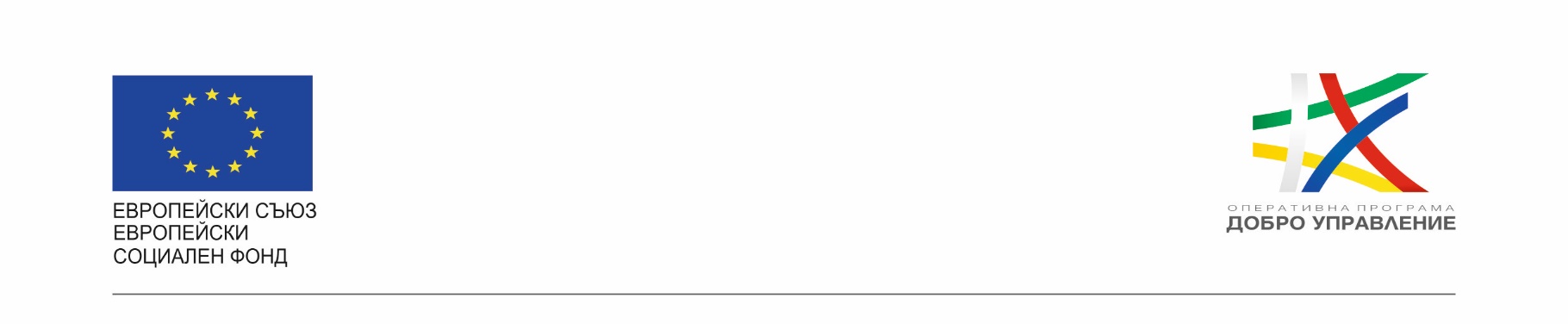 Проект „Изграждане на единна информационна система /ЕИС/ за нуждите на Комисията за финансов надзор“Проектът се осъществява в изпълнение на административен договор № BG05SFOP001-1.011-0001-C01/23.07.2020 г. за предоставяне на безвъзмездна финансова помощ по Оперативна програма „Добро управление“ /ОПДУ/, съфинансирана от Европейския съюз чрез Европейския социален фонд по процедура BG05SFOP001-1.011 чрез директно предоставяне на безвъзмездна финансова помощ за изпълнение на проект „Изграждане на единна информационна система /ЕИС/ за нуждите на Комисията за финансов надзор“, сключен между Управляващия орган на ОПДУ и Комисията за финансов надзор /КФН/.Настоящият Месечен отчет за напредъка на проекта е за периода  12.02.2023 г. – 11.03.2023 г. и съдържа информация за следните извършените дейности:За отчетния период се проведоха 2 срещи за синхронизация на проекта;За отчетния период екипа на КФН проведе срещи на следните теми с екипа на Скейлфокус:Демо на Прототип 4Преглед на резултатите от тестовете на Прототип 4Проведени са тестове на Прототип 4 от страна на КФН. Анализ на резултатите от тестовете е изпратен на екипа на Скейлфокус;През отчетния период продължи работата по миграцията на данни в тестова среда и предаване на уточнените миграции на среда на КФН;За периода 12.02.2023 г. – 11.03.2023 г. изработените човекодни по дейности са:471 човекодни за изпълнителя и 430 за възложителя.Няма промяна в регистъра на рисковете за отчетния период.